Утверждаю _____________________ Заведующая ГБДОУ д\с №8 Смольникова С.Г.Режим дня первой младшей группы «СВЕТЛЯЧОК» (на холодное время года)Утверждаю _____________________ Заведующая ГБДОУ д\с №8 Смольникова С.Г.Режим дня младшей группы «ЛАДУШКИ» (на холодное время года)Утверждаю _____________________Заведующая ГБДОУ д\с №8 Смольникова С.Г.Режим дня подготовительной группы «ЗВЁЗДОЧКА» (на холодное время года)Утверждаю _____________________Заведующая ГБДОУ д\с №8 Смольникова С.Г.Режим дня средней группы «СОЛНЫШКО»  (на холодное время года)Утверждаю _____________________Заведующая ГБДОУ д\с №8 Смольникова С.Г.Режим дня старшей  группы «РАДУГА»(на холодное время года) Утверждаю _____________________Заведующая ГБДОУ д\с №8 Смольникова С.Г.Режим дня старшей  группы «СКАЗКА»(на холодное время года) Утверждаю _____________________Заведующая ГБДОУ д\с №8 Смольникова С.Г.Режим дня группы неполного дня «КРОХА»(на холодное время года) Утренний приём детей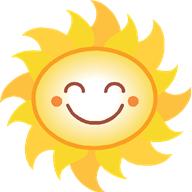 7.00-8.15Утренняя гимнастика, гигиенические процедуры8.15-8.30        Завтрак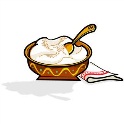 8.30-9.00 «Круг друзей»,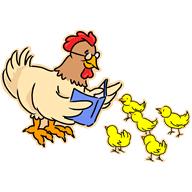  Непрерывная непосредственно-образовательная деятельность (ННОД)  Совместная деятельность детей  с педагогом  (индивидуальные и подгрупповые мероприятия)  Самостоятельная  свободная деятельность детей в центрах активности.  Двигательная активность (подвижные игры, физкультминутки)9.00-10.20Второй завтрак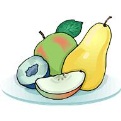 10.20-10.30 «Круг друзей»,   Непрерывная непосредственно-образовательная деятельность (ННОД)Совместная деятельность детей  с педагогом (индивидуальные и подгрупповые мероприятия)    Самостоятельная  свободная деятельность детей в центрах активности     Двигательная активность по расписанию10.30-11.50 Подготовка к обеду, обед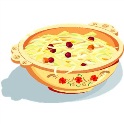 12.00-12.30            Подготовка ко сну, сон12.30-15.00 Плавный подъём детей,  бодрящая гимнастика, гигиенические процедуры15.00-15.30Уплотнённый полдник 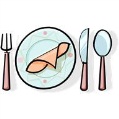 15.30-16.00    «Круг друзей»,  совместная деятельность детей  с педагогом                                 (индивидуальные и подгрупповые мероприятия) Самостоятельная  свободная деятельность детей в центрах активностиДвигательная активность по  расписанию.                      Уход домой16.00-19.00Утренний приём детей7.00-8.15          Утренняя гимнастика, гигиенические процедуры8.15-8.30        Завтрак8.30-9.00  «Круг друзей»,  Непрерывная непосредственно-образовательная деятельность (ННОД)Совместная деятельность детей  с педагогом (индивидуальные и подгрупповые мероприятия) Самостоятельная  свободная деятельность детей в центрах активности, двигательная активность детей 9.00-10.20Второй завтрак10.20-10.30Подготовка к прогулке, прогулка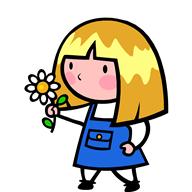 10.30-11.50 Подготовка к обеду, обед12.00-12.30                    Подготовка ко сну, сон12.30-15.00 Плавный подъём детей,  бодрящая гимнастика, гигиенические процедуры15.00-15.30Уплотнённый полдник 15.30-16.00        «Круг друзей», Непрерывная непосредственно-образовательная деятельность (ННОД)Совместная деятельность детей  с педагогом (индивидуальные и подгрупповые мероприятия) Самостоятельная  свободная деятельность детей в центрах активности, двигательная активность детей16.00-17.30Подготовка к прогулке. Вечерняя прогулка (в светлое время суток). 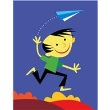 Двигательная активность детей.  Уход домой17.30-19.00Утренний приём детей7.00-8.15Утренняя гимнастика, гигиенические процедуры8.15-8.30        Завтрак8.30-9.00  «Круг друзей», Непрерывная непосредственно-образовательная деятельность (ННОД) Совместная деятельность детей  с педагогом (индивидуальные и подгрупповые мероприятия)  Самостоятельная  свободная деятельность детей в центрах активности,                           двигательная активность детей9.00-10.20Второй завтрак10.20-10.30Подготовка к прогулке, прогулка10.30-11.50 Подготовка к обеду, обед12.00-12.30Подготовка ко сну, сон12.30-15.00 Плавный подъём детей,  бодрящая гимнастика, гигиенические процедуры15.00-15.30Уплотнённый полдник 15.30-16.00      «Круг друзей», Непрерывная непосредственно-образовательная деятельность (ННОД)  Совместная деятельность детей  с педагогом (индивидуальные и подгрупповые мероприятия) Самостоятельная  свободная деятельность детей в центрах активности,    двигательная активность детей16.00-17.30Подготовка к прогулке. Вечерняя прогулка (в светлое время суток). Двигательная активность детей. Уход домой17.30-19.00Утренний приём детей7.00-8.15Утренняя гимнастика, гигиенические процедуры8.15-8.30        Завтрак8.30-9.00  «Круг друзей»,Непрерывная непосредственно-образовательная деятельность (ННОД) Совместная деятельность детей  с педагогом (индивидуальные и подгрупповые мероприятия) Самостоятельная  свободная деятельность детей в центрах активности,   двигательная активность детей9.00-10.20Второй завтрак10.20-10.30Подготовка к прогулке, прогулка10.30-11.50 Подготовка к обеду, обед12.00-12.30Подготовка ко сну, сон12.30-15.00 Плавный подъём детей,  бодрящая гимнастика, гигиенические процедуры15.00-15.30Уплотнённый полдник 15.30-16.00      «Круг друзей»,  Непрерывная непосредственно-образовательная деятельность (ННОД)Совместная деятельность детей  с педагогом (индивидуальные и подгрупповые мероприятия) Самостоятельная  свободная деятельность детей в центрах активности,    двигательная активность детей16.00-17.30Подготовка к прогулкеВечерняя прогулка (в светлое время суток)  Двигательная активность детей. Уход домой17.30-19.00Утренний приём детей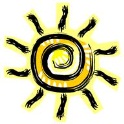 7.00-8.15Утренняя гимнастика, гигиенические процедуры8.15-8.30        Завтрак8.30-9.00 «Круг друзей»,Непрерывная непосредственно-образовательная деятельность (ННОД) Совместная деятельность детей  с педагогом (индивидуальные и подгрупповые мероприятия) Самостоятельная  свободная деятельность детей в центрах активности,  двигательная активность детей9.00-10.20Второй завтрак10.20-10.30Подготовка к прогулке, прогулка10.30-11.50   Подготовка к обеду, обед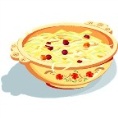 12.00-12.30 Подготовка ко сну, сон12.30-15.00Плавный подъём детей, бодрящая гимнастика, гигиенические процедуры15.00-15.30Уплотнённый полдник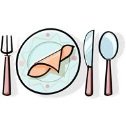 15.30-16.00  «Круг друзей,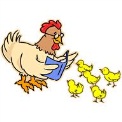  Непрерывная непосредственно-образовательная деятельность (ННОД) Совместная деятельность детей  с педагогом (индивидуальные и подгрупповые мероприятия) Самостоятельная  свободная деятельность детей в центрах активности,двигательная активность детей16.00-17.30Подготовка к прогулке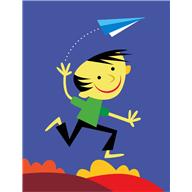 Вечерняя прогулка (в светлое время суток)                  Двигательная активность детей. Уход домой17.30-19.00Утренний приём детей7.00-8.15Утренняя гимнастика, гигиенические процедуры8.15-8.30        Завтрак8.30-9.00 «Круг друзей»,Непрерывная непосредственно-образовательная деятельность (ННОД) Совместная деятельность детей  с педагогом (индивидуальные и подгрупповые мероприятия) Самостоятельная  свободная деятельность детей в центрах активности,  двигательная активность детей9.00-10.20Второй завтрак10.20-10.30Подготовка к прогулке, прогулка10.30-11.50   Подготовка к обеду, обед12.00-12.30 Подготовка ко сну, сон12.30-15.00Плавный подъём детей, бодрящая гимнастика, гигиенические процедуры15.00-15.30Уплотнённый полдник15.30-16.00  «Круг друзей, Непрерывная непосредственно-образовательная деятельность (ННОД) Совместная деятельность детей  с педагогом (индивидуальные и подгрупповые мероприятия) Самостоятельная  свободная деятельность детей в центрах активности,двигательная активность детей16.00-17.30Подготовка к прогулкеВечерняя прогулка (в светлое время суток)  Двигательная активность детей. Уход домой17.30-19.00Утренний приём детей9.00-9.15Утренняя гимнастика, гигиенические процедуры9.15-9.30 «Круг друзей»,  Непрерывная непосредственно-образовательная деятельность (ННОД)Совместная деятельность детей  с педагогом  (индивидуальные и подгрупповые мероприятия) Самостоятельная  свободная деятельность детей в центрах активностиДвигательная активность детейУход домой9.30-12.00